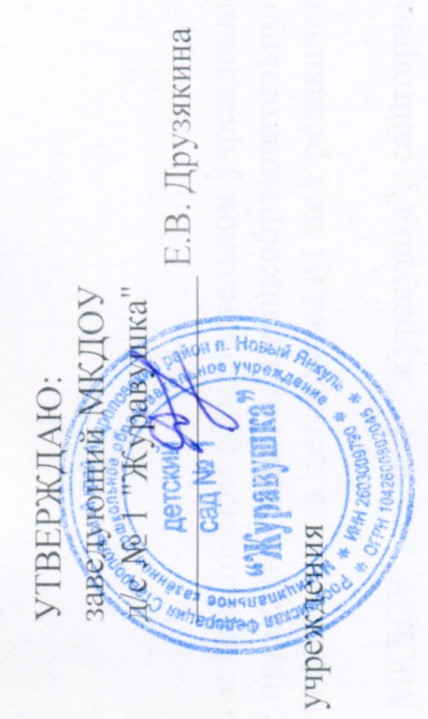 План летней оздоровительной работыИюнь-август 2013г.Согласно:                                                          Утверждаю:Председатель ПК                                        Заведующий МКДОУ________ А.М. Крыкова                        _______ Е.В. ДрузякинаМероприятияГруппаответственныеиюнь1.Праздний посвященный Дню защиты детей «Должны смеяться дети» ДКстаршаявоспитателииюнь2.Здравствуй лето!старшаявоспитателииюнь3.Развлечение «Кто сказал мяу»старшаявоспитателииюнь4. «Прогулка по стране Кукляндия»Старшая, младшаявоспитателииюнь5.Викторина «В гостях у светофорчика»Старшая, младшаявоспитателииюнь6.День смехаСтаршая, младшаявоспитателииюнь7.Настольный театр «Колобок»младшаявоспитателииюнь8.Спотривный праздник «Встреча с королевой спорта»Старшая, младшаявоспитателииюнь9.Развлечеие « Весело, грустно»Старшаявоспитателииюнь10. Конкурс рисунков на волшебных шарахСтаршаявоспитателииюнь11.Экскурсия в библиотекуСтаршая, младшаявоспитателииюнь12. Викторина « Красный, желтый, зеленый»Старшаявоспитателииюнь13. Настольный театр « Три медведя»Старшая, младшаявоспитателииюнь14.Спортивный праздник « Веселые друзья»Старшаявоспитателииюнь15. Праздник «В остях у Айболита»Старшая, младшаявоспитателииюнь16. День именинникаСтаршая, младшаявоспитателииюль1.Спортивный праздник «Веселые старты»Старшая, младшаявоспитателииюль2.Викторина «Путешествие в мир сказок»Старшая, младшаявоспитателииюль3. Кукольный театр «Три поросенка»Старшая, младшаявоспитателииюль4.Спортивный праздник « Папа, мама, я - спортивная семьяСтаршаявоспитателииюль5.Викторина  « Угадай мелодию»Старшаявоспитателииюль6.Конкурс рисунков на асфальтеСтаршая, младшаявоспитателииюль7.Викторина « Угадай животного»Старшая, младшаявоспитателииюль8. Праздник «Именины и Кристины»Старшая, младшаявоспитатели9.Праздник КВНСтаршаявоспитатели10.Русские посиделкиСтаршая, младшаявоспитатели11.День цветовСтаршая, младшаявоспитатели12.Добро и зло в русских народных сказкахСтаршая, младшаявоспитатели13.Забавы с красками и карандашамиСтаршая, младшаявоспитатели14.Волшебная книгаСтаршая, младшаявоспитатели15. Физкультурный досуг «»Детская олимпиада»Старшая, младшаявоспитатели16. День именинникаСтаршая, младшаявоспитателиавгуст1.Конкурс поговорокСтаршаявоспитателиавгуст2.Забавы «Пальчики шагают»младшаявоспитателиавгуст3.Праздник мыльных пузырейСтаршая, младшаявоспитателиавгуст4. Праздник мыльных пузырейСтаршая, младшаявоспитателиавгуст5.Вечер развлечений «Зеленый огонек»Старшая воспитателиавгуст6. Выставка рисунковСтаршая, младшаявоспитателиавгуст7.Кукольный театр «Красная шапочка»Старшая, младшаявоспитателиавгуст8.Конкурс « Мы дизайнеры»Старшая, младшаявоспитателиавгуст9.День конструктораСтаршаявоспитателиавгуст10.Конкурс детского рисунка «Нарисуй лето»Старшая, младшаявоспитателиавгуст11.Развлечение «Веселые карандаши»Старшая, младшаявоспитателиавгуст12. Музыкальный праздник «Веселые ритмы»Старшаявоспитателиавгуст13.Викторина «День вежливости»Старшаявоспитателиавгуст14. Праздник « В гостях у сказки»Старшаявоспитателиавгуст15. Праздник «Прощай лето»Старшая, младшаявоспитателиавгуст16. День именинникаСтаршая, младшаявоспитатели